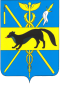 СОВЕТ НАРОДНЫХ ДЕПУТАТОВБОГУЧАРСКОГО МУНИЦИПАЛЬНОГО РАЙОНАВОРОНЕЖСКОЙ ОБЛАСТИРЕШЕНИЕот «10»  11.  2021 года  №  280                г.БогучарОб утверждении Порядка  организации и проведенияпубличных слушаний в Богучарском муниципальном районе Воронежской области В соответствии со статьей 28 Федерального Закона от 06.10. 2003 года № 131-ФЗ «Об общих принципах организации местного самоуправления в Российской Федерации», Уставом Богучарского муниципального района  Совет народных депутатов Богучарского муниципального района  р е ш и л:1.Утвердить Положение о порядке организации и проведения публичных слушаний в Богучарском муниципальном районе согласно приложению. 2. Признать утратившими силу решение Совета народных депутатов Богучарского муниципального района от 19.11.2009 года № 164 «Об утверждении положения о публичных слушаний в Богучарском муниципальном районе Воронежской области в новой редакции».3. Заместителю главы администрации Богучарского муниципального района – руководителю аппарата администрации района Самодуровой Н.А.  опубликовать настоящее решение  в Вестнике органов местного самоуправления и на сайте администрации Богучарского муниципального района в информационно – коммуникационной  сети Интернет.4. Контроль за выполнением настоящего решения возложить на постоянную комиссию  Совет народных депутатов Богучарского муниципального района по местному самоуправлению, правотворческой деятельности, депутатской этике (Булах И.П.) и заместителя главы администрации Богучарского муниципального района – руководителя аппарата администрации района Самодурову Н.А..Председатель Совета народных депутатовБогучарского муниципального района                              Ю.В. ДорохинаГлава Богучарскогомуниципального района                                                           В.В.КузнецовПриложение к решениюСовета народных депутатов Богучарскогомуниципального района от «10»  11.  2021 года  №  280Положение о порядке организации и проведения публичных слушаний в Богучарском муниципальном районе Воронежской областиI. Общие положения 1. Настоящее Положение о порядке организации и проведения публичных слушаний в Богучарском муниципальном районе (далее – Положение) разработано в соответствии с требованиями статьи 28 Федерального закона от 6 октября 2003 года № 131-ФЗ «Об общих принципах организации местного самоуправления в Российской Федерации», Устава Богучарского муниципального района (далее – Устав муниципального образования) и определяет организатора, срок проведения, порядок организации и проведения публичных слушаний по проектам, официальный сайт и (или) информационные системы, требования к информационным стендам, на которых размещаются оповещения о начале публичных слушаний, форму таких оповещений, порядок подготовки и формы протокола и заключений о результатах публичных слушаний, порядок проведения экспозиции проекта, подлежащего рассмотрению на публичных слушаниях, а также порядок консультирования посетителей экспозиции проекта. 2. Для целей настоящего Положения используются следующие основные понятия: 1) публичные слушания - форма реализации прав жителей, проживающих на территории  Богучарского муниципального района на участие в процессе принятия органами местного самоуправления проектов муниципальных правовых актов по вопросам местного значения путем их публичного обсуждения. 2) участником публичных слушаний признается физическое лицо (в том числе представители юридических лиц), имеющее право принимать участие в обсуждении рассматриваемого вопроса, присутствующее на публичных слушаниях и обладающее правом на выражение  мнения и подачи вопросов к экспертам публичных слушаний, членам комиссии и иным лицам.Участником публичных слушаний, обладающим правом на участие в публичных слушаниях являются лица, проживающие или зарегистрированные на территории, в отношении которой подготовлен проект, внесённый на публичные слушания, либо являющиеся правообладателями недвижимого имущества, расположенного на данной территории. К участникам публичных слушаний по проектам в области градостроительной деятельности относятся лица, определённые в качестве участников публичных слушаний в соответствии с частями 2 и 3 статьи 5.1 Градостроительного кодекса Российской Федерации, а именно: участниками публичных слушаний по проекту генеральных планов (далее – генеральный план), проектам правил землепользования и застройки (далее – правила землепользования и застройки), проектам планировки территории, проектам межевания территории, проектам, предусматривающим внесение изменений в один из указанных утвержденных документов, являются граждане, постоянно проживающие на территории, в отношении которой подготовлены данные проекты, правообладатели находящихся в границах этой территории земельных участков и (или) расположенных на них объектов капитального строительства, а также правообладатели помещений, являющихся частью указанных объектов капитального строительства; участниками публичных слушаний по проектам решений о предоставлении разрешения на условно разрешенный вид использования земельного участка или объекта капитального строительства, проектам решений о предоставлении разрешения на отклонение от предельных параметров разрешенного строительства, реконструкции объектов капитального строительства являются граждане, постоянно проживающие в пределах территориальной зоны, в границах которой расположен земельный участок или объект капитального строительства, в отношении которых подготовлены данные проекты, правообладатели находящихся в границах этой территориальной зоны земельных участков и (или) расположенных на них объектов капитального строительства, граждане, постоянно проживающие в границах земельных участков, прилегающих к земельному участку, в отношении которого подготовлены данные проекты, правообладатели таких земельных участков или расположенных на них объектов капитального строительства, правообладатели помещений, являющихся частью объекта капитального строительства, в отношении которого подготовлены данные проекты, а в случае, предусмотренном частью 3 статьи 39 Градостроительного кодекса Российской Федерации, также правообладатели земельных участков и объектов капитального строительства, подверженных риску негативного воздействия на окружающую среду в результате реализации данных проектов; 3) эксперт публичных слушаний - это лицо, обладающее специальными знаниями по вопросам публичных слушаний, подготовившее и представившее в письменном виде предложения и рекомендации по вопросу, выносимому на публичные слушания, озвучивающее их на публичных слушаниях. 3. Публичные слушания проводятся в целях соблюдения прав человека на благоприятные условия жизнедеятельности, прав и законных интересов правообладателей земельных участков и объектов капитального строительства для открытого обсуждения проектов муниципальных правовых актов органов местного самоуправления Богучарского муниципального района . 4. Основными целями проведения публичных слушаний являются: 4.1. Учет мнения жителей Богучарского муниципального района при принятии муниципальных правовых актов Богучарского муниципального района по наиболее важным вопросам местного значения; 4.2. Осуществление непосредственной связи в правотворческой деятельности органов местного самоуправления с населением Богучарского муниципального района; 4.3. Формирование общественного мнения по обсуждаемым проектам муниципальных правовых актов Богучарского муниципального района. 5. На публичные слушания должны выноситься: 1) проект Устава Богучарского муниципального района, а также проект муниципального нормативного правового акта о внесении изменений и дополнений в данный Устав, кроме случаев, когда в Устав  Богучарского муниципального района вносятся изменения в форме точного воспроизведения положений Конституции Российской Федерации, федеральных законов, Устава или законов Воронежской области в целях приведения данного Устава в соответствие с этими нормативными правовыми актами; 2) проект местного бюджета и отчет о его исполнении; 3) проект стратегии социально-экономического развития Богучарского муниципального района; 4) вопросы о преобразовании  Богучарского муниципального района за исключением случаев, если в соответствии со статьей 13 Федерального закона от 06.10.2003 № 131-ФЗ «Об общих принципах организации местного самоуправления в Российской Федерации» для преобразования муниципального образования требуется получение согласия населения Богучарского муниципального района, выраженного путем голосования либо на сходах граждан. 6. По проектам генеральных планов, проектам правил землепользования и застройки, проектам планировки территории, проектам межевания территории, проектам правил благоустройства территорий, проектам, предусматривающим внесение изменений в один из указанных утвержденных документов, проектам решений о предоставлении разрешения на условно разрешенный вид использования земельного участка или объекта капитального строительства,  проектам решений о предоставлении разрешения на отклонение от предельных параметров разрешенного строительства, реконструкции объектов капитального строительства, вопросам изменения одного вида разрешенного использования земельных участков и объектов капитального строительства на другой вид такого использования при отсутствии утвержденных правил землепользования и застройки проводятся публичные слушания, в порядке, определенном настоящим Положением, с учетом положений законодательства о градостроительной деятельности. 7. Возможность вынесения на публичные слушания иных вопросов определяется в соответствии с законодательством Российской Федерации, законодательством Воронежской области, Уставом Богучарского муниципального района, иными муниципальными правовыми актами. 8. Допускается одновременное проведение публичных слушаний по нескольким вопросам, если это не препятствует всестороннему и полному обсуждению каждого вопроса. 9. Финансирование расходов, связанных с организацией и проведением публичных слушаний, осуществляется из следующих источников: 9.1. по проекту Устава муниципального образования, проекту муниципального правового акта о внесении изменений в Устав муниципального образования; проекту местного бюджета и отчету о его исполнении; по вопросам преобразования муниципального образования, по проекту генерального плана муниципального образования, по проекту изменений, вносимых в генеральный план муниципального образования; по проекту стратегии социально-экономического развития муниципального образования, по проектам правил землепользования и застройки муниципального образования, а также по проектам изменений, вносимых в правила землепользования и застройки муниципального образования (за исключением случая, когда внесение изменений в правила землепользования и застройки связано с размещением или реконструкцией отдельного объекта капитального строительства) - из средств местного бюджета; 9.2 по проекту изменений, вносимых в правила землепользования и застройки муниципального образования в случае, когда внесение изменений в правила землепользования и застройки связано с размещением и реконструкцией отдельного объекта капитального строительства - за счет средств лиц, заинтересованных во внесении таких изменений; 9.3. по проектам планировки территорий и проектам межевания территорий в  Богучарском муниципальном районе - за счет лиц, по инициативе которых были подготовлены такие проекты; 9.4. По вопросам о предоставлении разрешения на условно разрешенный вид использования земельного участка и объекта капитального строительства, вопросам о предоставлении разрешения на отклонение от предельных параметров разрешенного строительства, реконструкции объектов капитального строительства, вопросы изменения одного вида разрешенного использования земельного участка и объекта капитального строительства на другой вид такого  использования при отсутствии утвержденных правил землепользования и застройки - за счет лиц, заинтересованных в принятии таких решений. II. Назначение публичных слушаний10. Публичные слушания могут проводиться по инициативе: 1) населения Богучарского муниципального района; 2) Совета народных депутатов Богучарского муниципального района;3) главы Богучарского муниципального района. 11. С инициативой о проведении публичных слушаний от имени населения  Богучарского муниципального района обращается инициативная группа граждан, проживающих на территории Богучарского муниципального района, обладающих активным избирательным правом, численностью не менее 20 человек. 12. Решение о создании инициативной группы принимается на первом собрании инициативной группы и оформляется протоколом собрания. Решение принимается простым большинством от общего числа голосов инициативной группы. 13. Основанием для назначения публичных слушаний по инициативе населения является ходатайство инициативной группы по установленной форме (приложение № 1), поданное в Совет народных депутатов Богучарского муниципального района, к которому прикладывается подписной лист, поддерживающий ходатайство жителей, по установленной форме (приложение № 2). Подпись ставится гражданином собственноручно.  14. В ходатайстве инициативной группы о проведении публичных слушаний должны быть указаны: 1) наименование проекта муниципального правового акта, находящегося на рассмотрении в органе местного самоуправления, по которому предлагается провести публичные слушания; 2) фамилия, имя, отчество и место проживания уполномоченного инициативной группой лица. Ходатайство подписывается председателем и секретарем собрания инициативной группы. В случае оформления ходатайства на нескольких листах каждый лист должен соответствовать установленной форме. 15. К ходатайству прикладывается список инициативной группы, а также протокол собрания инициативной группы, на котором было принято решение о выдвижении инициативы. 16. Совет народных депутатов Богучарского муниципального района рассматривает поступившее ходатайство в соответствии с регламентом Совета. На заседании Совета  народных депутатов Богучарского муниципального района вправе выступить уполномоченное инициативной группой лицо для обоснования необходимости проведения публичных слушаний.  17. По результатам рассмотрения ходатайства Совет народных депутатов Богучарского муниципального района принимает решение о назначении публичных слушаний либо об отклонении ходатайства и об отказе в проведении публичных слушаний.Решение об отклонении ходатайства о проведении публичных слушаний должно быть обоснованным. 18. Основаниями для отказа Советом народных депутатов Богучарского муниципального района в проведении публичных слушаний по инициативе населения муниципального образования являются: 1) нарушение инициаторами проведения публичных слушаний процедуры выдвижения инициативы, предусмотренной настоящим Положением; 2) инициируемая тема публичных слушаний не относится к вопросам местного значения; 3) публичные слушания по предлагаемому к рассмотрению проекту муниципального правового акта назначены по инициативе главы муниципального образования либо Совета. 19. Решение о назначении публичных слушаний по инициативе населения или Совета народных депутатов Богучарского муниципального района принимается Советом народных депутатов Богучарского муниципального района в форме решения. Публичные слушания, проводимые по инициативе главы Богучарского муниципального района, назначаются муниципальным правовым актом администрации Богучарского муниципального района. 20. Муниципальный правовой акт о назначении публичных слушаний должен содержать информацию о теме, формате, дате, сроках, времени и месте проведения слушаний, а также о составе комиссии. 21. Муниципальный правовой акт о назначении публичных слушаний подлежит официальному опубликованию (обнародованию) в порядке, установленном для официального опубликования муниципальных правовых актов, иной официальной информации, и размещению на официальном сайте администрации Богучарского муниципального района в информационно-телекоммуникационной сети «Интернет» не позднее чем за десять дней до дня проведения слушаний  с одновременным размещением: 21.1. проекта, подлежащего рассмотрению на публичных слушаниях на официальном сайте администрации Богучарского муниципального района в информационно-телекоммуникационной сети «Интернет» (далее в настоящей статье - официальный сайт) и (или) в муниципальной информационной системе, обеспечивающей проведение  публичных слушаний с использованием информационно-телекоммуникационной сети «Интернет», либо на региональном портале государственных и муниципальных услуг;  21.2. проекта, подлежащего рассмотрению на публичных слушаниях на официальном сайте администрации Богучарского муниципального района в информационно-телекоммуникационной сети «Интернет». 22. Оповещение о начале публичных слушаний: 1) подлежит опубликованию в порядке, установленном для официального опубликования муниципальных правовых актов, иной официальной информации, а также в случае, если это предусмотрено муниципальными правовыми актами, в иных средствах массовой информации, не позднее чем за семь дней до дня размещения на официальном сайте или в информационных системах проекта, подлежащего рассмотрению на публичных слушаниях; 2) распространяется на информационных стендах, оборудованных около здания, уполномоченного на проведение публичных слушаний органа местного самоуправления, в местах массового скопления граждан и в иных местах, расположенных на территории, в отношении которой подготовлены соответствующие проекты, и (или) в границах территориальных зон и (или) земельных участков, указанных в части 3 статьи 5.1 Градостроительного кодекса Российской Федерации, иными способами, обеспечивающими доступ участников публичных слушаний к указанной информации. 23. Оповещение о начале публичных слушаний должно содержать: 1) информацию о проекте, подлежащем рассмотрению на публичных слушаниях, и перечень информационных материалов к такому проекту; 2) информацию о порядке и сроках проведения публичных слушаний по проекту, подлежащему рассмотрению на публичных слушаниях; 3) информацию о месте, дате открытия экспозиции или экспозиций проекта, подлежащего рассмотрению на публичных слушаниях, о сроках проведения экспозиции или экспозиций такого проекта, о днях и часах, в которые возможно посещение указанных экспозиции или экспозиций; 4) информацию о порядке, сроке и форме внесения участниками публичных слушаний предложений и замечаний, касающихся проекта, подлежащего рассмотрению на публичных слушаниях. 24. В период размещения проекта, подлежащего рассмотрению на публичных слушаниях и не позднее, чем за 5 дней до даты проведения публичных слушаний, участники публичных слушаний, прошедшие идентификацию, имеют право вносить предложения и замечания, касающиеся такого проекта: 1) посредством официального сайта или информационных систем (в случае проведения публичных слушаний; 2) в письменной или устной форме в ходе проведения собрания или собраний участников публичных слушаний (в случае проведения публичных слушаний); 3) в письменной форме в адрес организатора публичных слушаний; 4) посредством записи в книге (журнале) учета посетителей экспозиции проекта, подлежащего рассмотрению на публичных слушаниях. III. Порядок проведения публичных слушаний 27. Порядок организации и проведения публичных слушаний по проектам, указанным в пункте 6 раздела I настоящего Положения, устанавливается Градостроительным кодексом Российской Федерации, Правилами землепользования и застройки муниципального образования и настоящим Положением. 28. Порядок организации и проведения публичных слушаний по проектам и вопросам, указанным в подпункте 2) пункта 5 раздела I настоящего Положения, устанавливается настоящим Положением и Положением о бюджетном процессе в Богучарском муниципальном районе . 29. Порядок организации, проведения и определения результатов публичных слушаний, организуемых субъектами общественного контроля, устанавливается указанными субъектами общественного контроля в соответствии с Федеральным законом от 21.07.2014 № 212-ФЗ «Об основах общественного контроля в Российской Федерации». 30. Организатором проведения публичных слушаний может быть: 1) администрация  Богучарского муниципального района (далее по тексту – администрация); 2) рабочая группа или комиссия Совета народных депутатов Богучарского муниципального района;  3) комиссия по организации проведения публичных слушаний (далее по тексту - Комиссия). 31. Состав комиссии утверждается муниципальным правовым актом о назначении публичных слушаний. В состав комиссии могут включаться должностные лица органов местного самоуправления, депутаты Совета народных депутатов Богучарского муниципального района, муниципальные служащие, а также по согласованию - эксперты, представители органов государственной власти, муниципальной власти, заинтересованных организаций и общественности. В случае, если организатором проведения публичных слушаний  является постоянно действующая комиссия, муниципальный правовой акт о назначении публичных слушаний должен содержать реквизиты муниципального правового акта, создавшего такую комиссию. В случае, если инициатором проведения публичных слушаний является население Богучарского муниципального района, в комиссию включаются представители соответствующей инициативной группы (но не более одной трети состава комиссии). 32. Заседание комиссии правомочно при наличии не менее половины членов комиссии. Решения комиссии принимаются простым большинством голосов от числа присутствующих. 33. Полномочия комиссии, состав которой утверждался муниципальным правовым актом о назначении публичных слушаний, прекращаются после передачи органу местного самоуправления, принявшему решение о назначении публичных слушаний протокола публичных слушаний, оформленного в соответствии с настоящим Положением, а также заключения по результатам публичных слушаний. 34. Предложения и замечания на проект, подлежащий рассмотрению на публичных слушаниях, участники публичных слушаниях вправе вносить после прохождения идентификации. 35. Участники публичных слушаний в целях идентификации представляют: 35.1. для физических лиц: 1) сведения о себе (фамилию, имя, отчество (при наличии); 2) дату рождения; 3) адрес места жительства (регистрации); 35.2. для юридических лиц: 1) наименование; 2) основной государственный регистрационный номер; 3) место нахождения и адрес, с приложением документов, подтверждающих такие сведения. 35.3. Участники публичных слушаний, являющиеся правообладателями соответствующих земельных участков и (или)  расположенных на них объектов капитального строительства и (или) помещений, являющихся частью указанных объектов капитального строительства, также представляют сведения соответственно о таких земельных участках, объектах капитального строительства, помещениях, являющихся частью указанных объектов капитального строительства, из Единого государственного реестра недвижимости и иные документы, устанавливающие или удостоверяющие их права на такие земельные участки, объекты капитального строительства, помещения, являющиеся частью указанных объектов капитального строительства. 36. Не требуется представление указанных в пункте 35 настоящего раздела документов, подтверждающих сведения об участниках  публичных слушаний (фамилию, имя, отчество (при наличии), дату рождения, адрес места жительства (регистрации) - для физических лиц; наименование, основной государственный регистрационный номер, место нахождения и адрес - для юридических лиц), если данными лицами вносятся предложения и замечания, касающиеся проекта, подлежащего рассмотрению на публичных слушаниях, посредством официального сайта или информационных систем (при условии, что эти сведения содержатся на официальном сайте или в информационных системах). При этом для подтверждения сведений, указанных в пункте 35 настоящего раздела, может использоваться единая система идентификации и аутентификации. 37. Обработка персональных данных участников публичных слушаний осуществляется с учетом требований, установленных Федеральным законом от 27 июля 2006 года № 152-ФЗ «О персональных данных». 38. Предложения и замечания, внесенные в соответствии с пунктом 26 раздела II настоящего Положения, подлежат регистрации, а также обязательному рассмотрению организатором публичных слушаний. 39. В случае выявления факта представления участником публичных слушаний недостоверных сведений, предложения и замечания, не рассматриваются. 40. Кворум при проведении публичных слушаний не устанавливается. 41. Участниками публичных слушаний с правом выступления на проводимом собрании являются: 1) лица, которые внесли в письменной форме свои предложения и замечания по теме публичных слушаний; 2) депутаты Совета народных депутатов Богучарского муниципального района; 3) глава Богучарского муниципального района (уполномоченные им представители); 4) члены органа, ответственного за организацию публичных слушаний. 42. Лица, указанные в пункте 41 настоящего раздела, включаются в список выступающих на публичных слушаниях. 43. Перед открытием собрания комиссия организует регистрацию в виде оформления перечня участников публичных слушаний, который включает в себя сведения об участниках публичных слушаний (фамилию, имя, отчество (при наличии), дату рождения, адрес места жительства (регистрации) – для физических лиц; наименование, основной государственный регистрационный номер, место нахождения и адрес – для юридических лиц). В отдельной графе перечня фиксируется информация о желании участника выступить по внесённому на слушания вопросу. 44. Участники публичных слушаний, не включенные в список выступающих, вправе свободно высказывать свое мнение и вносить предложения и замечания по вопросу, вынесенному на  публичные слушания, в течение времени, определенного председателем публичных слушаний, согласно установленного регламента. 45. Публичные слушания начинаются кратким вступительным словом председательствующего, который представляет секретаря, ведущего протокол публичных слушаний, информирует о сущности  обсуждаемого вопроса, регламенте проведения публичных слушаний, их участниках. Участникам публичных слушаний предоставляется слово для выступлений (до 5 минут) в порядке поступления заявок на выступления. В зависимости от количества желающих выступить председательствующий на слушаниях может ограничить время выступления любого из выступающих участников слушаний. Все желающие выступить на слушаниях берут слово только с разрешения председательствующего. 46. Председательствующий ведет публичные слушания, предоставляет слово, следит за соблюдением участвующими лицами регламента публичных слушаний. 47. Организатор публичных слушаний подготавливает и оформляет итоговый документ - протокол публичных слушаний (по форме согласно приложению № 3 к настоящему Положению), в котором указываются: 1) дата оформления протокола публичных слушаний; 2) информация об организаторе публичных слушаний; 3) информация, содержащаяся в опубликованном оповещении о начале публичных слушаний, дата и источник его опубликования; 4) информация о сроке, в течение которого принимались предложения и замечания участников публичных слушаний, о территории, в пределах которой проводятся публичные слушания; 5) все предложения и замечания участников публичных слушаний с разделением на предложения и замечания граждан, являющихся участниками публичных слушаний и постоянно проживающих на территории, в пределах которой проводятся публичные слушания, и предложения и замечания иных участников публичных слушаний. Протокол, подготовленный по результатам публичных слушаний, за исключением публичныхслушаний, особенности проведения которых установлены разделом V настоящего Положения, обнародуется, в том числе размещается в информационно - телекоммуникационной сети «Интернет». 48. К протоколу публичных слушаний прилагается перечень принявших участие в рассмотрении проекта участников публичных слушаний, включающий в себя сведения об участниках публичных слушаний (фамилию, имя, отчество (при наличии), дату рождения, адрес места жительства (регистрации) - для физических лиц; наименование, основной государственный регистрационный номер, место нахождения и адрес - для юридических лиц). 49. Протокол подписывается председателем и секретарем публичных слушаний. 50. Участник публичных слушаний, который внес предложения и замечания, касающиеся проекта, рассмотренного на публичных слушаниях, имеет право получить выписку из протокола публичных слушаний, содержащую внесенные этим участником предложения и замечания. 51. При проведении публичных слушаний может вестись их стенограмма, аудио- и видеозапись, кино-, фото- и телесъемка. Организаторы публичных слушаний должны обеспечить средствам массовой информации возможность освещения хода и результатов публичных слушаний. 52. Продолжительность публичных слушаний определяется характером обсуждаемых вопросов. Председательствующий на слушаниях вправе принять решение о перерыве в слушаниях и об их продолжении в другое время. В случае объявлении перерыва или о переносе публичных слушаний организатор обеспечивает опубликование соответствующего решения в течение суток со дня его вынесения. IV. Результаты публичных слушаний 53. На основании протокола публичных слушаний организатор публичных слушаний осуществляет подготовку заключения о результатах публичных слушаний (по форме согласно приложению № 4 к настоящему Положению) в течение 3 рабочих дней, если иной срок не установлен действующим законодательством. 54. В заключении о результатах публичных слушаний должны быть указаны:1) дата оформления заключения о результатах  публичных слушаний; 2) наименование проекта, рассмотренного на публичных слушаниях, сведения о количестве участников публичных слушаний, которые приняли участие в публичных слушаниях; 3) реквизиты протокола публичных слушаний, на основании которого подготовлено заключение о результатах публичных слушаний; 4) содержание внесенных предложений и замечаний участников публичных слушаний с разделением на предложения и замечания граждан, являющихся участниками публичных слушаний и постоянно проживающих на территории, в пределах которой проводятся публичные слушания, и предложения и замечания иных участников публичных слушаний. В случае внесения несколькими участниками публичных слушаний одинаковых предложений и замечаний допускается обобщение таких предложений и замечаний;5) аргументированные рекомендации организатора публичных слушаний о целесообразности или нецелесообразности учета внесенных участниками публичных слушаний предложений и замечаний и выводы по результатам публичных слушаний.55. Заключение по результатам публичных слушаний подписывается лицом, возглавляющим орган, ответственный за организацию публичных слушаний  (председателем комиссии), а также членами комиссии, и в течение 3 рабочих дней направляется в орган местного самоуправления, к полномочиям которого относится утверждение (принятие) опубликованного проекта муниципального правового акта. 56. По результатам проведения публичных слушаний, особенности проведения которых установлены разделом V настоящего Положения, заключение о результатах публичных слушаний подлежит опубликованию в порядке, установленном для официального опубликования муниципальных правовых актов, иной официальной информации, и размещается на официальном сайте и (или) в информационных системах в течение 7 рабочих дней со дня его подписания. 57. Заключение о результатах публичных слушаний, протокол публичных слушаний и документы, собранные в ходе подготовки и проведения публичных слушаний формируются в отдельное дело. 58. Результаты публичных слушаний принимаются во внимание при принятии органами местного самоуправления  решения по вопросам, которые были предметом обсуждения на публичных слушаниях. V. Особенности проведения и рассмотрения на публичных слушаниях отдельных видов проектов муниципальных правовых актов 59. Проект муниципального правового акта о внесении изменений и дополнений в Устав  Богучарского муниципального района (проект новой редакции Устава) рассматривается на публичных слушаниях с учетом особенностей, предусмотренных Федеральным законом от 06.10.2003 № 131-ФЗ «Об общих принципах организации местного самоуправления в Российской Федерации» и Уставом Богучарского муниципального района. Проект устава муниципального образования, проект муниципального правового акта о внесении изменений и дополнений в устав муниципального образования не позднее чем за 30 дней до дня рассмотрения вопроса о принятии устава муниципального образования, внесении изменений и дополнений в устав муниципального образования подлежат официальному опубликованию (обнародованию) с одновременным опубликованием (обнародованием) установленного Советом народных депутатов Богучарского муниципального района порядка учета предложений по проекту указанного устава, проекту указанного муниципального правового акта, а также порядка участия граждан в его обсуждении. Не требуется официальное опубликование (обнародование) порядка учета предложений по проекту муниципального правового акта о внесении изменений и дополнений в устав муниципального образования, а также порядка участия граждан в его обсуждении в случае, когда в устав муниципального образования вносятся изменения в форме точного воспроизведения положений Конституции Российской Федерации, федеральных законов, конституции (устава) или законов субъекта Российской Федерации в целях приведения данного устава в соответствие с этими нормативными правовыми актами. Публичные слушания по проекту Устава или проекту муниципального правового акта о внесении изменений и дополнений в Устав проводятся не ранее чем через десять дней после дня опубликования проекта, но не позднее чем за пять дней до дня рассмотрения Советом Богучарского муниципального района вопроса о его принятии. Уполномоченным органом по проведению публичных слушаний по проекту Устава или проекту муниципального правового акта о внесении изменений и дополнений в Устав муниципального образования является оргкомитет. 60. Проект местного бюджета и годовой отчет о его исполнении рассматриваются на публичных слушаниях с учетом особенностей, предусмотренных Бюджетным кодексом Российской Федерации, иными федеральными законами, законами Воронежской области, Уставом Богучарского муниципального района, Положением о бюджетном процессе в Богучарского муниципального района.  Решение о назначении публичных слушаний: 1) по проекту местного бюджета принимается главой  Богучарского муниципального района в течение трех дней после внесения указанного проекта в Совет; 2) по отчету об исполнении местного бюджета принимается Советом после его представления главой Богучарского муниципального района в соответствии с утвержденным регламентом Совета. Указанный проект (отчет) публикуется вместе с приложениями к нему, в которых содержатся сведения, отнесенные Бюджетным кодексом Российской Федерации к составу показателей, в обязательном порядке представляемых для рассмотрения решения о бюджете.            Публичные слушания по указанному проекту (отчету) проводятся не ранее чем через десять дней после дня опубликования (обнародования) проекта, но не позднее, чем за пять дней до дня рассмотрения Советом проекта (отчета). Уполномоченным органом по проведению публичных слушаний по проекту местного бюджета и отчету об Исполнении местного бюджета является оргкомитет.            61. Публичные слушания по вопросу о преобразовании муниципального образования организуются и проводятся в соответствии с особенностями, предусмотренными Федеральным законом от 06.10.2003 года №131-ФЗ «Об общих принципах организации местного самоуправления в Российской Федерации», Законами Воронежской области, Уставом Богучарского муниципального района. Решение о назначении публичных слушаний по данному вопросу принимается Советом. Уполномоченным органом по проведению публичных слушаний по вопросу о преобразовании муниципального образования является оргкомитет. 62. Публичные слушания по проекту генерального плана проводятся в соответствии с особенностями, предусмотренными Градостроительным кодексом Российской Федерации. Глава  Богучарского муниципального района при получении проекта генерального плана принимает решение о проведении публичных слушаний по такому проекту. Одновременно осуществляется размещение проекта генерального плана и материалов по его обоснованию: 1) подлежащего рассмотрению на общественных обсуждениях - на официальном сайте администрации Богучарского муниципального района в информационно-телекоммуникационной сети «Интернет» и (или) в государственной или муниципальной информационной системе, обеспечивающей проведения публичных слушаний с использованием информационно-телекоммуникационной сети «Интернет», либо на региональном портале государственных и муниципальных услуг; 2) подлежащего рассмотрению на публичных слушаниях - на официальном сайте администрации Богучарского муниципального района в информационно-телекоммуникационной сети «Интернет».Одновременно осуществляется размещение проекта генерального плана и материалов по его обоснованию в информационной системе и проведение процедуры согласования проекта генерального плана. В течение всего периода размещения проекта генерального плана, подлежащего рассмотрению на публичных слушаниях и информационных материалов к нему проводятся экспозиция или экспозиции такого проекта. В ходе работы экспозиции должны быть организованы консультирование посетителей экспозиции, распространение информационных материалов о проекте, подлежащем рассмотрению на общественных обсуждениях или публичных слушаниях. Консультирование посетителей экспозиции осуществляется представителями уполномоченного на проведение публичных слушаний органа местного самоуправления или организатора публичных слушаний и (или) разработчика проекта, подлежащего рассмотрению на публичных слушаниях. Публичные слушания проводятся в каждом населенном пункте муниципального образования. Заключение о результатах  публичных слушаний подлежит опубликованию в порядке, установленном для официального опубликования муниципальных правовых актов, иной официальной информации, и размещается на официальном сайте администрации  Богучарского муниципального района в информационно-телекоммуникационной сети «Интернет». Срок проведения публичных слушаний с момента оповещения жителей муниципального образования об их проведении до дня опубликования заключения о результатах публичных слушаний составляет не менее одного и не более трех месяцев. В случае, указанном в части 7.1 статьи 25 Градостроительного Кодекса Российской Федерации, срок проведения публичных слушаний по проекту, предусматривающему внесение изменений в генеральный план, с момента оповещения жителей муниципального образования о проведении таких публичных слушаний до дня опубликования заключения о результатах таких публичных слушаний составляет не менее одного месяца и более двух месяцев. Глава муниципального образования с учетом заключения о результатах публичных слушаний принимает решение: 1) о согласии с проектом генерального плана и направлении его в Совет; 2) об отклонении проекта генерального плана и о направлении его на доработку. Уполномоченным органом по проведению публичных слушаний (организатором публичных слушаний) по проекту генерального плана является комиссия по землепользованию и застройке Богучарского муниципального района, состав которой утверждается муниципальным правовым актом Богучарского муниципального района. Публичные слушания по проектам генерального плана поселения и по проектам, предусматривающим внесение изменений в генеральный план поселения, проводятся в каждом населенном пункте муниципального образования, за исключением случаев, установленных частью 3.1 статьи 28 ГрК РФ. В случае подготовки изменений в генеральный план поселения в связи с принятием решения о комплексном развитии территории публичные слушания могут проводиться в границах территории, в отношении которой принято решение о комплексном развитии территории. 63. Публичные слушания по проекту правил землепользования и застройки проводятся в соответствии с особенностями, предусмотренными Градостроительным кодексом Российской Федерации. Глава муниципального образования не позднее чем по истечении десяти дней с даты принятия решения о подготовке проекта правил землепользования и застройки обеспечивает опубликование сообщения о принятии такого решения в порядке, установленном для официального опубликования муниципальных правовых актов, иной официальной информации, и размещение указанного сообщения на официальном сайте муниципального образования (при наличии официального сайта муниципального образования) в сети «Интернет». Сообщение о принятии такого решения также может быть распространено по радио и телевидению. Глава муниципального образования при получении от органа местного самоуправления проекта правил землепользования и застройки принимает решение о проведении публичных слушаний по такому проекту в срок не позднее чем через десять дней со дня получения такого проекта. Публичные слушания по проекту правил землепользования и застройки проводятся в порядке, определяемом настоящим Положением и в соответствии со статьями 5.1, 28 частями 13,14 статьи 31 Градостроительного кодекса Российской Федерации. Продолжительность публичных слушаний по проекту правил землепользования и застройки составляет не менее одного и не более трех месяцев со дня такого проекта. В случае подготовки изменений в правила землепользования и застройки в части внесения изменений в градостроительный регламент, установленный для конкретной территориальной зоны, а также в случае подготовки изменений в правила землепользования и застройки в связи с принятием решения о комплексном развитии территории, публичные слушания по внесению изменений в правила землепользования и застройки  проводятся в границах территориальной зоны, для которой установлен такой градостроительный регламент, в границах территории, подлежащей комплексному развитию. В этих случаях срок проведения публичных слушаний не может быть более чем один месяц. Внесение изменений в правила землепользования и застройки осуществляется в порядке, предусмотренном статьями 31 и 32 ГрК РФ, с учетом особенностей, установленных статьей 33 ГрК РФ. В целях внесения изменений в правила землепользования и застройки в случаях, предусмотренных пунктами 3 - 6 части 2 и частью 3.1 статьи 33 ГрК РФ, а также в случае однократного изменения видов разрешенного использования, установленных градостроительным регламентом для конкретной территориальной зоны, без изменения ранее установленных предельных параметров разрешенного строительства, реконструкции объектов капитального строительства и (или) в случае однократного изменения одного или нескольких предельных параметров разрешенного строительства, реконструкции объектов капитального строительства, установленных градостроительным регламентом для конкретной территориальной зоны, не более чем на десять процентов проведение публичных слушаний, опубликование сообщения о принятии решения о подготовке проекта о внесении изменений в правила землепользования и застройки и подготовка предусмотренного частью 4 статьи 33 ГрК РФ заключения комиссии не требуются. Внесение изменений в правила землепользования и застройки в связи с обнаружением мест захоронений погибших при защите Отечества, расположенных в границах муниципальных образований, осуществляется в течение шести месяцев с даты обнаружения таких мест, при этом проведение публичных слушаний не требуется. После завершения публичных слушаний по проекту правил землепользования и застройки комиссия с учетом результатов таких публичных слушаний обеспечивает внесение изменений в проект правил землепользования и застройки и представляет указанный проект главе местной администрации. Обязательными приложениями к проекту правил землепользования и застройки являются протокол публичных слушаний и заключение о результатах публичных слушаний, за исключением случаев, если их проведение в соответствии с Градостроительным кодексом Российской Федерации не требуется. Глава муниципального образования в течение десяти дней после представления ему проекта правил землепользования и застройки и обязательных приложений должен принять решение об утверждении правил землепользования и застройки (в случае принятия нормативного правового акта органа государственной власти субъекта Российской Федерации об утверждении правил землепользования и застройки местной администрацией), о направлении указанного проекта в Совет муниципального образования Богучарского муниципального района или  об отклонении проекта правил землепользования и застройки и о направлении его на доработку с указанием даты его повторного представления. Правила землепользования и застройки утверждаются Советом или, если это предусмотрено законодательством Воронежской области о градостроительной деятельности местной администрацией. Обязательными приложениями к проекту правил землепользования и застройки являются протокол публичных слушаний, заключение о результатах публичных слушаний, за исключением случаев, если их проведение не требуется. Совет по результатам рассмотрения проекта правил землепользования и застройки и обязательных приложений к нему может утвердить правила землепользования и застройки или направить проект правил землепользования и застройки главе муниципального образования на доработку в соответствии с заключением о результатах публичных слушаний по указанному проекту, за исключением случаев, если утверждение правил землепользования и застройки осуществляется местной администрацией в соответствии с законодательством субъекта Российской Федерации о градостроительной деятельности. 64. Публичные слушания по проекту решения о предоставлении разрешений на условно разрешенный вид использования земельного участка и объекта капитального строительства, изменения одного вида разрешенного использования земельных участков и объектов капитального строительства на другой вид такого использования проводятся в соответствии с особенностями, предусмотренными Градостроительным кодексом Российской Федерации. Физическое или юридическое лицо, заинтересованное в предоставлении разрешения на условно разрешенный вид использования, земельного участка и объекта капитального строительства (далее - разрешение на условно разрешенный вид использования), или в изменении одного вида разрешенного использования земельного участка и объекта капитального строительства на другой вид такого использования (далее - изменение одного вида разрешенного использования на другой) направляет заявление о предоставлении разрешения или изменении одного вида разрешенного использования на другой в комиссию по подготовке проекта правил землепользования и застройки, которая является уполномоченным органом по проведению публичных слушаний по проекту решения. Заявление о предоставлении разрешения на отклонение от предельных параметров разрешенного строительства, реконструкции объектов капитального строительства может быть направлено в форме электронного документа, подписанного электронной подписью. Проект решения о предоставлении разрешения на условно разрешенный вид использования подлежит рассмотрению на общественных обсуждениях или публичных слушаниях, проводимых в порядке, установленном настоящим Положением, статьей 5.1 Градостроительного кодекса Российской Федерации, с учетом положений статьи 39 Градостроительного кодекса Российской Федерации.  В случае, если условно разрешенный вид использования земельного участка или объекта капитального строительства может оказать негативное воздействие на окружающую среду публичные слушания проводятся с участием правообладателей земельных участков и объектов капитального строительства, подверженных риску такого негативного воздействия. Организатор публичных слушаний направляет сообщения о проведении публичных слушаний по проекту решения о предоставлении разрешения на условно разрешенный вид использования правообладателям земельных участков, имеющих общие границы с земельным участком, применительно к которому запрашивается данное разрешение, правообладателям объектов капитального строительства, расположенных на земельных участках, имеющих общие границы с земельным участком, применительно к которому запрашивается данное разрешение, и правообладателям помещений, являющихся частью объекта капитального строительства, применительно к которому запрашивается данное разрешение. Указанные сообщения направляются не позднее чем через семь рабочих дней со дня поступления заявления заинтересованного лица о предоставлении разрешения на условно разрешенный вид использования. Срок проведения публичных слушаний со дня оповещения жителей муниципального образования об их проведении до дня опубликования заключения о результатах публичных слушаний не может быть более одного месяца. На основании заключения о результатах публичных слушаний по проекту решения о предоставлении разрешения на условно разрешенный вид использования комиссия осуществляет подготовку рекомендаций о предоставлении разрешения на условно разрешенный вид использования или об отказе в предоставлении такого разрешения с указанием причин принятого решения и направляет их главе местной администрации. Заключение о результатах публичных слушаний подлежит опубликованию в порядке, установленном для официального опубликования муниципальных правовых актов, иной официальной информации, и размещается на официальном сайте администрации Богучарского муниципального района  в информационно-телекоммуникационной сети «Интернет». 65. Публичные слушания по проекту решения о предоставлении разрешения на отклонение от предельных параметров разрешенного строительства, реконструкции объектов капитального строительства проводятся в соответствии с особенностями, предусмотренными Градостроительным кодексом Российской Федерации. Заинтересованное в получении разрешения на отклонение от предельных параметров разрешенного строительства, реконструкции объектов капитального строительства, лицо направляет заявление о предоставлении такого разрешения в комиссию по подготовке проекта правил землепользования и застройки, которая является уполномоченным органом по проведению публичных  слушаний по данному вопросу. Проект решения о предоставлении разрешения на отклонение от предельных параметров разрешенного строительства, реконструкции объектов капитального строительства подготавливается в течение пятнадцати рабочих дней со дня поступления заявления о предоставлении такого разрешения и подлежит рассмотрению на публичных слушаниях, проводимых в порядке, установленном настоящим Положением, статьей 5.1 Градостроительного кодекса Российской Федерации, с учетом положений статьи 39 Градостроительного кодекса Российской Федерации, за исключением случая, указанного в части 1.1 статьи 40 Градостроительного кодекса РФ. На основании заключения о результатах   публичных слушаний по проекту решения о предоставлении разрешения на отклонение от предельных параметров разрешенного строительства, реконструкции объектов капитального строительства комиссия в течение пятнадцати рабочих дней со дня окончания таких обсуждений или слушаний осуществляет подготовку рекомендаций о предоставлении такого разрешения или об отказе в предоставлении такого разрешения с указанием причин принятого решения и направляет указанные рекомендации главе местной администрации. 66. Публичные слушания по проектам планировки территорий и проектам межевания территорий проводятся в соответствии с особенностями, предусмотренными Градостроительным кодексом Российской Федерации. Глава муниципального образования при получении проекта планировки и проекта межевания территории, прошедшего соответствующую проверку, принимает решение о проведении публичных слушаний по такому проекту в срок не позднее чем через десять дней со дня получения такого проекта. Уполномоченным органом по проведению публичных слушаний по данному вопросу является администрация. Срок проведения публичных слушаний со дня оповещения жителей муниципального образования об их проведении до дня опубликования заключения о результатах публичных слушаний не может быть менее одного месяца и более трех месяцев. Глава муниципального образования с учетом протокола публичных слушаний по проекту планировки территории и проекту межевания территории и заключения о результатах публичных слушаний принимает решение об утверждении документации по планировке территории или отклоняет такую документацию и направляет ее на доработку не позднее чем через двадцать рабочих дней со дня опубликования заключения о результатах публичных слушаний, а в случае, если в соответствии с настоящей статьей публичные слушания не проводятся, в срок, указанный в части 4 статьи 46 Градостроительного кодекса РФ. 22 Утвержденная документация по планировке территории (проекты планировки территории и проекты межевания территории) подлежит опубликованию в порядке, установленном для официального опубликования муниципальных правовых актов, иной официальной информации, в течение семи дней со дня утверждения указанной документации и размещается на официальном сайте администрации Богучарского муниципального района в сети «Интернет». В случае, если для реализации решения о комплексном развитии территории требуется внесение изменений в генеральный план поселения, по решению главы муниципального образования, допускается одновременное проведение публичных слушаний по проектам, предусматривающим внесение изменений в генеральный план поселения и по проекту документации по планировке территории, подлежащей комплексному развитию. 67.  Публичные слушания по вопросам намечаемой хозяйственной и иной деятельности, оказывающей влияние на состояние окружающей среды, осуществляется в соответствии с требованиями Федерального закона «Об охране окружающей среды» и законов  Воронежской области об охране окружающей среды. В тех случаях, когда Федеральным законом «Об охране окружающей среды» или законом  Воронежской области об охране окружающей среды предусмотрено обязательное обсуждение населением проектов решений (постановлений) органов местного самоуправления или учет мнения населения по указанным проектам, общественные обсуждения по соответствующим проектам решений (постановлений) органов местного самоуправления назначаются Советом  Богучарского муниципального района и (или) главой муниципального образования, если иное не установлено действующим законодательством, и проводятся в соответствии с настоящим Положением. VI. Порядок проведения экспозиции проекта, подлежащего рассмотрению на публичных слушаниях 68. Проведение процедуры публичных слушаний проекта может включать в себя открытие экспозиции или экспозиций такового проекта. 69. В ходе работы экспозиции проекта, являющегося предметом публичных слушаний, организуется консультирование посетителей экспозиции, распространение информационных материалов о проекте, подлежащем рассмотрению на публичных слушаниях. 70. Консультирование посетителей экспозиции осуществляется представителями Организатора и (или) разработчика проекта, подлежащего рассмотрению на публичных слушаниях. Консультации проводятся в устной форме непосредственно в помещении, в котором организована экспозиция проекта. 71. Экспозиция проекта, являющегося предметом публичных слушаний, проводится путем размещения демонстрационных материалов в помещениях, определенных Организатором общественных обсуждений или публичных слушаний. Демонстрационные материалы представляют собой копии фрагментов текста, отражающих основные положения проекта, таблиц, а также (при наличии) основных чертежей (карт). 72. Посещение экспозиции организуется в рабочие дни и в часы, указанные в Оповещении. 73. Организатором должна быть обеспечена возможность внесения предложений и замечаний по проекту во время посещения экспозиции. В указанных целях ведётся журнал (книга) учёта посетителей экспозиции, которые являются участниками публичных слушаний, прошедшими соответствующую идентификацию. Приложение № 1 к Положению о порядке организации и проведения публичных слушаний в Богучарском муниципальном районеХодатайство о проведении публичных слушаний Мы, нижеподписавшиеся, предлагаем провести публичные слушания по проекту ______________________________, (наименование проекта муниципального правового акта) находящемуся на рассмотрении _____________________________________. (наименование ОМС, должностного лица ОМС) Предлагаем провести публичные слушания (и включить в состав комиссии по проведению публичных слушаний следующие кандидатуры: _________________________________________________________________. Уполномоченным от имени инициативной группы является _________________________________________________________________. (фамилия, имя, отчество и место проживания уполномоченного лица) Председатель собрания _________________________ ____________  инициативной группы                              ( подпись)       ФИО                                                                                 Секретарь собрания инициативной группы                ______________ ______________                                                           (подпись)                 ФИО______________________________ (дата направления ходатайства) Приложение № 2 к Положению о порядке организации и проведения публичных слушаний в Богучарском муниципальном районеПОДПИСНОЙ ЛИСТМы, нижеподписавшиеся, поддерживаем проведение публичных слушаний по предлагаемым проектам ______________________________________________________________________________________________________________________________________________________________________________________________________Подписной лист заверяю:__________________________________________________________________          (фамилия, имя отчество, место жительства, серия и номер паспорта__________________________________________________________________    Или документа его заменяющего уполномоченного представителя __________________________________________________________________инициативной группы)______________(подпись и дата) Приложение № 3 к Положению о порядке организации и проведения публичных слушаний вБогучарском муниципальном районеПРОТОКОЛ №____проведения публичных слушаний"__" ______ 20__г.                                             __________________________                   (место проведения) Присутствовали: Председательствующий: Секретарь: Члены комиссии: Проведение публичных слушаний назначено ___________________________________________________________________________________________________________________________________ (указать муниципальный правовой акт, которым назначены  публичные слушания) Организатором проведения публичных слушаний является_________________________________________________. Публичные слушания проводятся_________________________________________________________согласно оповещению о начале публичных слушаний, опубликованному __________________________________________________________________                                               (дата и источник его опубликования) Территорией проведения публичных слушаний (территорией в отношении которой подготовлены проекты) является___________________________________________________________ ____________________________________________________________________________________________________________________________________Предложения и замечания участников публичных слушаний принимались с ______________________________ Перечень поступивших предложений и замечаний: 1)_________________________________________________________________2)_________________________________________________________________СЛУШАЛИ: (вопросы, вынесенные на публичные слушания, ФИО участника, имеющего право на вступление и его краткая позиция по рассматриваемому вопросу)  РЕШИЛИ: (принятое по существу вопроса решение) Приложение: перечень принявших участие в рассмотрении проекта участников публичных слушаний. Председатель уполномоченного органа _______________________________                                                                             (подпись)              ФИОСекретарь                                   ______________   ________________________                                                                  (подпись)                       ФИОПриложение № 4к Положению о порядке организации и проведения публичных слушаний вБогучарском муниципальном районеЗаключение о результатах публичных слушаний "______"________20__г.                                           ________________________ Инициатор(ы) публичных слушаний : __________________________________________________________________Публичные слушания назначены:  решением Совета народных депутатов Богучарского муниципального района от «____»_________20___года №____ или постановлением администрации Богучарского муниципального района от «____»_________20____года № ______Опубликование (обнародование) информации о публичных слушаниях: __________________________________________________________________Вопрос (вопросы) публичных слушаний: __________________________________________________________________(наименование рассматриваемого проекта) Уполномоченный орган по проведению публичных слушаний: __________________________________________________________________ Количество участников публичных слушаний, принявших участие:___________________________________________________ ________Выводы уполномоченного органа по результатам публичных слушаний:Заключение о результатах публичных слушаний подготовлено на основании Протокола проведения публичных слушаний от «________»_______________20____ года № ___Председатель уполномоченного органа __________            ______________                                                                        (подпись)                    ФИОЧлены уполномоченного органа____________                  ____________                                                             (подпись)                    ФИО                                                       ____________                  ______________                                                          (подпись)                    ФИО№ п.п.ФИОДата рожденияАдресместа жительстваПаспорт или документ его заменяющийДата подписанияПодписьПроект правового акта или вопросы , вынесенные на публичные слушанияПроект правового акта или вопросы , вынесенные на публичные слушанияПредложения и замечания участников, проживающих на территории, в пределах которой проводятся публичные слушанияПредложения и замечания участников, проживающих на территории, в пределах которой проводятся публичные слушанияПредложения и замечания иных участников публичных слушанийРекомендации уполномоченного органа о целесообразности (нецелесообразности) учета внесенных предложений и замечаний№ п.п.Наименование проекта или формулировка  вопроса№ п.п.Текст предложения замечанияТекст предложения замечанияРекомендации уполномоченного органа о целесообразности (нецелесообразности) учета внесенных предложений и замечаний111.1.1.2.222.1.2.2.